基本信息基本信息 更新时间：2024-04-12 12:36  更新时间：2024-04-12 12:36  更新时间：2024-04-12 12:36  更新时间：2024-04-12 12:36 姓    名姓    名尕让若郎尕让若郎年    龄23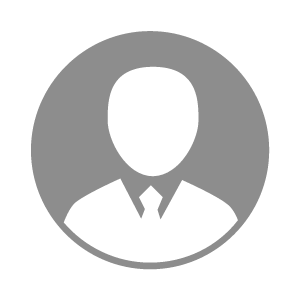 电    话电    话下载后可见下载后可见毕业院校成都农业科技职业技术学院邮    箱邮    箱下载后可见下载后可见学    历大专住    址住    址期望月薪4000-5000求职意向求职意向兽药生产人员,养猪技术员,饲料加工人员兽药生产人员,养猪技术员,饲料加工人员兽药生产人员,养猪技术员,饲料加工人员兽药生产人员,养猪技术员,饲料加工人员期望地区期望地区四川省四川省四川省四川省教育经历教育经历就读学校：成都农业科技职业技术学院 就读学校：成都农业科技职业技术学院 就读学校：成都农业科技职业技术学院 就读学校：成都农业科技职业技术学院 就读学校：成都农业科技职业技术学院 就读学校：成都农业科技职业技术学院 就读学校：成都农业科技职业技术学院 工作经历工作经历工作单位：和煦动物医院 工作单位：和煦动物医院 工作单位：和煦动物医院 工作单位：和煦动物医院 工作单位：和煦动物医院 工作单位：和煦动物医院 工作单位：和煦动物医院 自我评价自我评价本人性格热情开朗，待人友好，为人诚实谦
虚。工作勤奋，认真负责，能吃苦耐劳，尽职尽责，积极主动，善于团队工作的人、思维严谨，灵活变通。动手能力强、理论知识丰富。本人性格热情开朗，待人友好，为人诚实谦
虚。工作勤奋，认真负责，能吃苦耐劳，尽职尽责，积极主动，善于团队工作的人、思维严谨，灵活变通。动手能力强、理论知识丰富。本人性格热情开朗，待人友好，为人诚实谦
虚。工作勤奋，认真负责，能吃苦耐劳，尽职尽责，积极主动，善于团队工作的人、思维严谨，灵活变通。动手能力强、理论知识丰富。本人性格热情开朗，待人友好，为人诚实谦
虚。工作勤奋，认真负责，能吃苦耐劳，尽职尽责，积极主动，善于团队工作的人、思维严谨，灵活变通。动手能力强、理论知识丰富。本人性格热情开朗，待人友好，为人诚实谦
虚。工作勤奋，认真负责，能吃苦耐劳，尽职尽责，积极主动，善于团队工作的人、思维严谨，灵活变通。动手能力强、理论知识丰富。本人性格热情开朗，待人友好，为人诚实谦
虚。工作勤奋，认真负责，能吃苦耐劳，尽职尽责，积极主动，善于团队工作的人、思维严谨，灵活变通。动手能力强、理论知识丰富。本人性格热情开朗，待人友好，为人诚实谦
虚。工作勤奋，认真负责，能吃苦耐劳，尽职尽责，积极主动，善于团队工作的人、思维严谨，灵活变通。动手能力强、理论知识丰富。其他特长其他特长